Breakout Room #2Collaborative Research and Scholarly ActivityWork Session TemplatePlease email your completed template to ywu@lblstrategies.com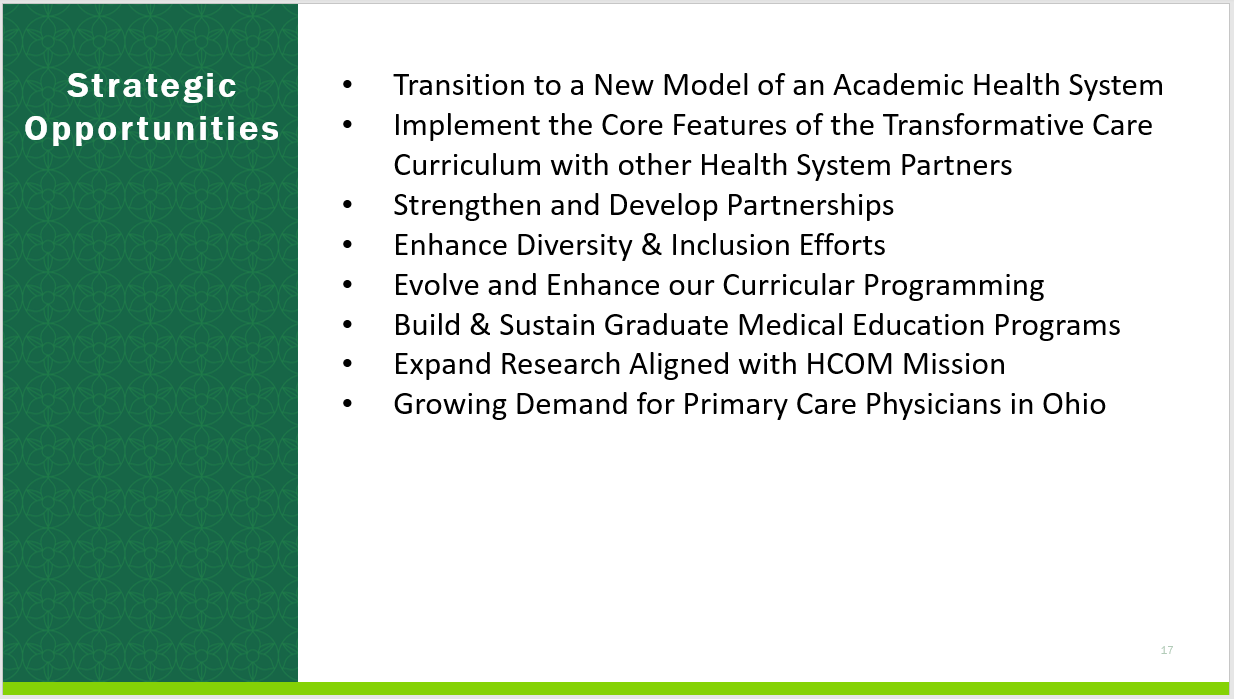 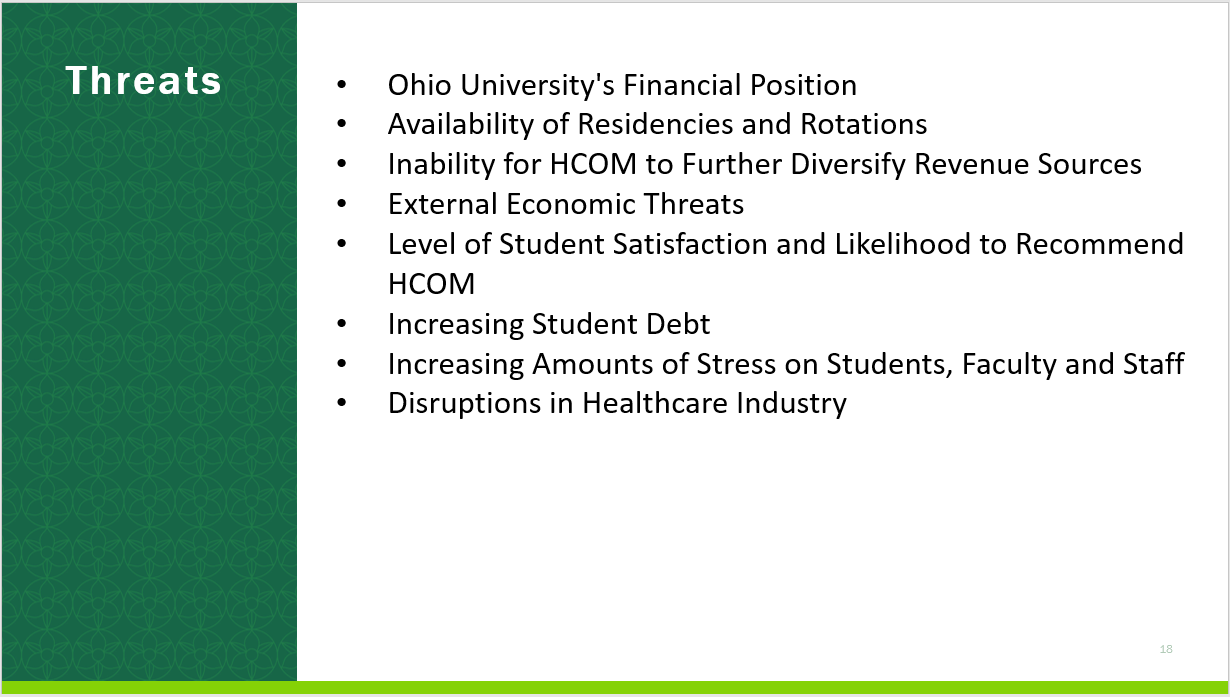 INTRODUCTION:  Briefly review and discuss this descriptive paragraph for “Collaborative Research and Scholarly Activity”:Collaborative Research and Scholarly Activity:  We solve problems better together than alone. Our research is strongest when we pursue discovery in diverse teams – within our college, alongside our communities and with our partners. Excellence in our research programs ultimately leads to improved health and quality of life for vulnerable populations in our state and throughout the nation and the world.MAIN PROMPT: What must HCOM do (new or differently), and what outcomes must we achieve, in the area of “Collaborative Research and Scholarly Activity” to help ensure our graduates are highly sought after and indispensable members of Ohio’s healthcare teams?  INTRODUCTION:  Briefly review and discuss this descriptive paragraph for “Collaborative Research and Scholarly Activity”:Collaborative Research and Scholarly Activity:  We solve problems better together than alone. Our research is strongest when we pursue discovery in diverse teams – within our college, alongside our communities and with our partners. Excellence in our research programs ultimately leads to improved health and quality of life for vulnerable populations in our state and throughout the nation and the world.MAIN PROMPT: What must HCOM do (new or differently), and what outcomes must we achieve, in the area of “Collaborative Research and Scholarly Activity” to help ensure our graduates are highly sought after and indispensable members of Ohio’s healthcare teams?  INTRODUCTION:  Briefly review and discuss this descriptive paragraph for “Collaborative Research and Scholarly Activity”:Collaborative Research and Scholarly Activity:  We solve problems better together than alone. Our research is strongest when we pursue discovery in diverse teams – within our college, alongside our communities and with our partners. Excellence in our research programs ultimately leads to improved health and quality of life for vulnerable populations in our state and throughout the nation and the world.MAIN PROMPT: What must HCOM do (new or differently), and what outcomes must we achieve, in the area of “Collaborative Research and Scholarly Activity” to help ensure our graduates are highly sought after and indispensable members of Ohio’s healthcare teams?  INTRODUCTION:  Briefly review and discuss this descriptive paragraph for “Collaborative Research and Scholarly Activity”:Collaborative Research and Scholarly Activity:  We solve problems better together than alone. Our research is strongest when we pursue discovery in diverse teams – within our college, alongside our communities and with our partners. Excellence in our research programs ultimately leads to improved health and quality of life for vulnerable populations in our state and throughout the nation and the world.MAIN PROMPT: What must HCOM do (new or differently), and what outcomes must we achieve, in the area of “Collaborative Research and Scholarly Activity” to help ensure our graduates are highly sought after and indispensable members of Ohio’s healthcare teams?  WHAT must HCOM do (new or differently) in the area of Collaborative Research and Scholarly Activity to ensure our graduates are highly sought after and indispensable members of Ohio’s healthcare teams? To Accomplish what OUTCOME? Hint: PLEASE use a continuous improvement verb, such as:ImproveStrengthenIncreaseReduceWHY must we do this?If time allows… How does this address HCOM’s Top Opportunities or Threats?(see Opportunities & Threats below)We should… so that… because… Example 1: We should redesign our website…so that we improve our communications with current and prospective students…because it is very hard for students to find the information they need.Will improve Level of Student Satisfaction and Likelihood to Recommend HCOM Example 2: We should add more student parking… so that we increase accessibility to our buildings…because students suffer when they must park off campus. Will improve Level of Student Satisfaction and Likelihood to Recommend HCOM #1 #2 #3  Any other outcomes surface during your discussion? Enter here  Any other outcomes surface during your discussion? Enter here  Any other outcomes surface during your discussion? Enter here  Any other outcomes surface during your discussion? Enter here 